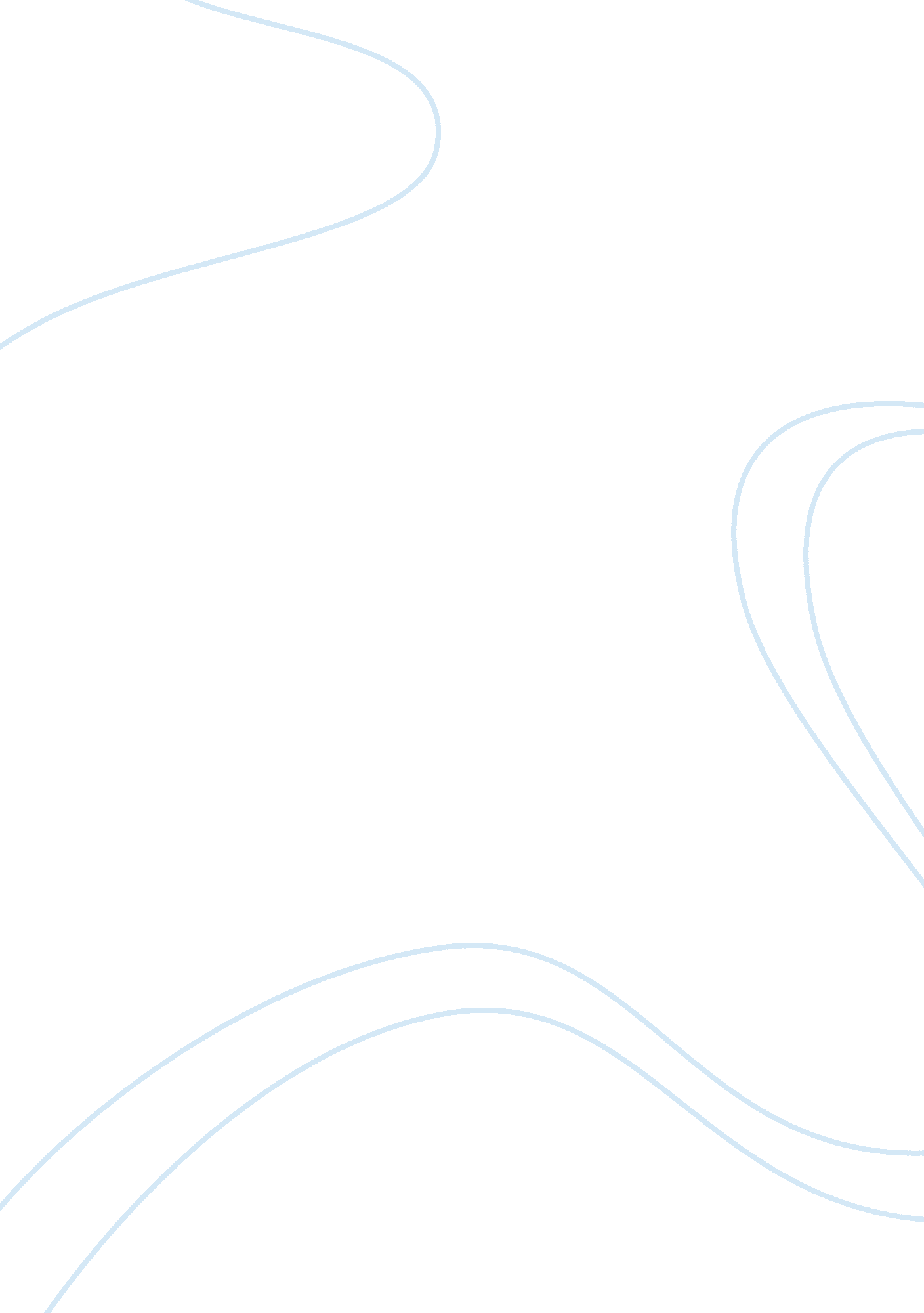 Facts about abstinenceHealth & Medicine, Pregnancy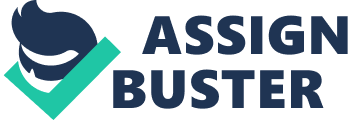 FACTS ABOUT ABSTINENCE 8. 3 Work File Below you will address the issue of abstinence versus sexual activity in three different ways; implications of sexual activity (this may include health issues that might arise due to sexual activity), a comparative look of rewards and risks of sexual activity and abstinence, and factual statements that a teen might use to defend a teen’s choice of abstinence. You need to consider knowledge of the reproductive systems, issues regarding teen pregnancy, and the complications involved with sexually transmitted infections to properly draw conclusions in each section. Use learned facts, coupled with your morals, and values when responding to the activities. Section 1: This section deals with the possible implications (consequences) of sexual activity or abstinence for a teenager. 1. Being sexually active can impact teenagers emotionally. Discuss one emotional impact of sexual activity. (10 points) One emotional impact of being sexually active can be depression if the person felt special that they had sex with the person and the relationship suddenly ends the person would most likely more strongly towards the brake up then a relationship without sexual relations. 2. Choices we make affect our health. What is a possible health consequence for sexually active teens? (10 points) A teen can contract an STD as a consequence for being sexually active. 3. Throughout this course, we have discussed goal setting. How can sexual involvement change or potentially influence a teen’s goals? (15 points) Sexual involvement can seriously impact goals that have been set by teens as it can set the person off path in regards to education and rather than finish school and go to college the person might become pregnant or just stop going to school. 4. Explain how your value system impacts your choices about abstinence versus sexual activity. (15 points) My value system seriously impacts my choice on whether to have sex or not as I believe I shouldn’t do so until I am married. Section 2: The issue is abstinence. You have looked at implications on how sexual activity can affect your goals, emotions and health. Defend a teen's choice to choose abstinence versus sexual activity. In your defense, include at least five facts. USE COMPLETE SENTENCES AND INCLUDE FIVE DIFFERENT ANSWERS. If you are a male, please be sure your answers reflect a male perspective and if you are a female be sure your answers reflect a female perspective. (10 points each) 1. Practicing abstinence is the only way to make sure you won’t get any STD’s 2. Also practicing abstinence means you have no chance of an accident happening and your girlfriend getting pregnant. 3. Practicing abstinence until you and your partner are ready can make for a happier and healthier relationship. 4. The practice of abstinence can also lead you to be more happy and successful as an adult. 5. By practicing abstinence you can assure yourself that your first time with your future wife will be more meaningful. 